Giunta RegionaleDirezione Generale Economia della conoscenza, del lavoro e dell'impresaMod. 1/A			riportare i dati reperibili sulla marca da bolloper i soggetti esenti dall’apposizione della marca da bollo, barrare la casella ed indicare la normativa di esenzione)Marca da bollo non apposta ai sensi della seguente normativa  …..…….………., in quanto…………….………………..					       	  	 Alla Regione Emilia Romagna                                                                                                                Servizio Turismo e Commercio                                                                                                PEC: comtur@postacert.regione.emilia-romagna.itDOMANDA DI PARTECIPAZIONE(Dichiarazione sostitutiva – artt. 46 e 47 D.P.R. n. 445/2000)Il sottoscritto ………………………………………………………………………………………………………………nato a …………………………….  il ……………………  codice fiscale ………….…………………………………..residente a ………………………………………via ………………………………………………………….n. ……..in qualità di legale rappresentante di ………….……………………………….……………………………………..con sede legale ………………………….. CAP ……………. via ………………………………………… n. ……..codice fiscale …………………………………….…………………..tel. …………………….………………………..CHIEDEdi accedere all'assegnazione del contributo regionale, ai sensi dell'art. 5, comma 1, lett. f) della L.R.  26/09, sulla spesa di     €__________________ (in cifre) ______________________________________________ (in lettere) per la realizzazione del progetto di investimento relativo alla sede ubicata a _____________________________ in via _____________________________ n. __________.A tal fine, consapevole di incorrere nelle sanzioni penali comminate ai sensi dell’art. 76 del DPR n. 445/2000 recante “T.U. delle disposizioni legislative e regolamentari in materia di documentazione amministrativa” in caso di dichiarazioni mendaci e di esibizione di atti falsi o contenenti dati non rispondenti a veritàDICHIARA1)	il mantenimento dei requisiti richiesti ai fini dell'individuazione regionale di cui alla delibera n. 1457/2010;2)	che l’impresa è attiva e nel pieno e libero esercizio dei propri diritti, non essendo in stato di fallimento, concordato preventivo, amministrazione controllata o straordinaria, liquidazione coatta amministrativa o volontaria;3)	che non sussistono cause di divieto, sospensione o decadenza di cui all’art. 67 del D. Lgs. 159/2011 (Codice antimafia) nei propri confronti e nei confronti dei seguenti soggetti:	_______________________________________________ in qualità di _______________________	_______________________________________________ in qualità di _______________________	_______________________________________________ in qualità di _______________________	_________________________ _____________________ in qualità di ________________________4)	che l'impresa è in possesso delle caratteristiche potenziali necessari per l’ottenimento del rating di legalità secondo il decreto interministeriale del 20 febbraio 2014 n. 57; 5)	che l'impresa è in possesso del rating di legalità secondo il decreto interministeriale del 20 febbraio 2014 n. 57              NO       SI con _____ stelle di rating;6)	che il progetto usufruisce o usufruirà di altri contributi di Enti pubblici:    NO       SI;	€_______________ in data _______________concesso da_________________________________7)	che sulla base del cronoprogramma di progetto allegato, la data di ultimazione dello stesso, con riferimento anche al pagamento delle relative spese, è _______________________;8)	che, nell’ultimo anno o comunque rispetto all’ultima richiesta di contributo finanziata, sono aperte le seguenti NUOVE SEDI, in Provincia diversa da quella dove il soggetto richiedente già opera:Il sottoscritto, preso atto del Regolamento (UE) n. 1407/2013 del 18 dicembre 2013 “de minimis” pubblicato nella G.U.U.E. 24 dicembre 2013, n. L 352DICHIARA INOLTREa)	che l'esercizio finanziario utilizzato per scopi fiscali decorre dal ____________ al ______________;b)	che, ai fini della individuazione dell'«impresa unica»  ai sensi dell'art. 2, comma 2 del Reg (UE) n. 1407/2013:  l’impresa richiedente non ha con altre imprese relazioni di cui all’articolo 2, paragrafo 2 del regolamento (UE) n. 1407/20131 e che pertanto essa stessa costituisce una impresa unica;   l'impresa richiedente ha relazioni di cui all'articolo 2, comma 2 del regolamento (UE) n. 1407/2012 con le seguenti imprese:c)	che, nell’esercizio finanziario in corso e nei due precedenti, l’impresa richiedente, congiuntamente con le altre imprese collegate a monte e a valle secondo il concetto di «impresa unica» e tenuto conto delle disposizioni relative a operazioni di fusioni/acquisizioni e scissioni di cui ai paragrafi 8 e 9, dell’art 3, del regolamento (UE) n. 1407/2013:  non ha beneficiato di alcun contributo pubblico percepito a titolo di “aiuto de minimis” ai sensi del regolamento (UE) n. 1407/2013 e degli altri regolamenti “de minimis” anche precedentemente vigenti;   ha beneficiato dei seguenti contributi pubblici percepiti a titolo di “aiuti de minimis” ai sensi del regolamento (UE) n. 1407/2013 e degli altri regolamenti “de minimis” anche precedentemente vigenti:d)	che, ai sensi dell’art. 3, comma 8 del regolamento UE 1407/2013, l’impresa richiedente:   non è stata interessata a far data dal 1° gennaio 2014 da operazioni di fusioni o acquisizioni;  è stata interessata a far data dal 1° gennaio 2014 da operazioni di fusioni o acquisizioni, ma non risulta intestataria di “aiuti de minimis” in ragione di tali operazioni;   risulta intestataria dei seguenti aiuti in “de minimis” in ragione di operazioni di fusioni o acquisizioni:e)	di impegnarsi a comunicare tempestivamente alla Regione Emilia Romagna altri eventuali altri aiuti “de minimis” ricevuti dall’«impresa unica» successivamente alla data di presentazione della presente dichiarazione e fino alla data della eventuale concessione ai sensi del presente bando, nonché qualsiasi variazione delle informazioni di cui alle sopra riportate lettere b) e d).Ai fini dell’ottenimento delle agevolazioni, il sottoscritto si impegna:a)	a consentire tutte le indagini tecniche e amministrative che codesta Regione riterrà necessarie sia in fase di istruttoria che dopo l’eventuale concessione delle agevolazioni richieste anche nei cinque anni successivi al pagamento del saldo;b)	ad accettare le condizioni stabilite dalla Regione per l’istruttoria delle domande e di obbligarsi ad adempiere alle formalità relative;c)	a comunicare tempestivamente ogni aggiornamento delle notizie e dei dati esposti entro 30 giorni dal verificarsi, qualsiasi modifica inerente lo Statuto e l'assetto organizzativo dell'Ente;d)	a restituire le somme ottenute a seguito della presente domanda e non dovute aumentate degli interessi legali maturati.Si allega la seguente documentazione:descrizione del progetto secondo lo schema di cui all'allegato Mod. 2/A con l’allegato cronoprogramma delle diverse fasi procedurali, realizzative e di spesa di ciascuna operazione di progetto;titolo abilitativo edilizio conforme alle vigenti normative urbanistico – edilizie con gli allegati elaborati progettuali e computo metrico estimativo a firma di un tecnico abilitato (eliminare qualora non necessario);dettagliati preventivi di spesa;“Carta dei principi di responsabilità sociale delle imprese”, sottoscritta dal legale rappresentante (Mod. 3/A);documento soggetto alla pubblicazione prevista dagli artt. 26 e 27 del D. Lgs. n. 33 del 14/03/2013 “Riordino della disciplina riguardante gli obblighi di pubblicità, trasparenza e diffusione di informazioni da parte delle pubbliche amministrazioni” (come da Mod. 4/A).Il referente della presente richiesta di contributo è:_______________________________________________________________________________________________________Telefono___________________ Cellulare ___________________ E-mail __________________________________(Campo obbligatorio)Data __________________________________________________________         Il Legale RappresentanteUbicazione sedeProvinciaData aperturaDenominazione e codice fiscale ImpresaTipologia di relazioneRegolamento (UE)Denominazione e codice fiscaleImpresa beneficiaria degli aiuti de minimisData concessione contributoNormativa di riferimentoEnte erogatoreImporto concessoRegolamento (UE)Nominativo e codice fiscaleImpresa ante fusione/acquisizioneData concessione contributoNormativa di riferimentoEnte erogatoreImporto concesso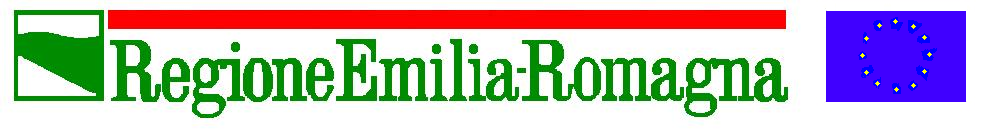 